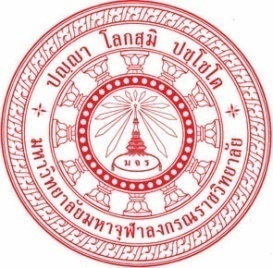 ประกาศศูนย์อาเซียนศึกษาเรื่อง  รายชื่อนิสิตผู้เข้าร่วมโครงการอบรมหลักสูตรวุฒิบัตรระยะสั้นการเขียนบทความวิชาการ ๔.๐ (ภาษาอังกฤษ) ระยะที่ ๑ปีการศึกษา  ๒๕๖๑ ภาคการศึกษาที่ ๑.............................................................................	เพื่อให้การคัดเลือกบุคลากร ผู้บริหาร คณาจารย์ เจ้าหน้าที่ปฏิบัติการเข้าร่วมโครงการอบรมหลักสูตรวุฒิบัตรระยะสั้นการเขียนบทความวิชาการ ๔.๐ ของศูนย์อาเซียนศึกษา ส่วนงานบริหาร แผนและพัฒนาเครือข่าย ดำเนินไปด้วยความเรียบร้อย มีประสิทธิภาพและบรรลุวัตถุประสงค์ตามนโยบายของศูนย์อาเซียน		อ้างถึง  หนังสือเลขที่ ศธ. ๖๑๑๒.๑/๑๑ ลงวันที่ ๑๘ พฤษภาคม พ.ศ. ๒๕๖๑  ศูนย์อาเซียนศึกษา ได้ประกาศรับสมัครคัดเลือกบุคลากร ผู้บริหาร คณาจารย์ เจ้าหน้าที่ปฏิบัติการเพื่อเข้าร่วมโครงการอบรมหลักสูตรวุฒิบัตรระยะสั้นการเขียนบทความวิชาการ ๔.๐ (ภาษาอังกฤษ) ระยะที่ ๑  ระหว่างวันที่  ๒๖, ๒๗ และ ๒๘ มิถุนายน พ.ศ.๒๕๖๑ ณ มหาวิทยาลัยมหาจุฬาลงกรณราชวิทยาลัย และระหว่างวันที่ ๓๐ มิถุนายน – ๑, ๒ กรกฎาคม พ.ศ.๒๕๖๑ ณ วัดอานันทเมตยาราม ประเทศสิงคโปร์ เรียบร้อยแล้วนั้น  ผลปรากฏว่าผู้ที่ได้รับการคัดเลือกมีรายชื่อดังต่อไปนี้พระราชวรมุนี, ดร.			      รองอธิการบดีฝ่ายกิจการนิสิต,ผู้อำนวยการสถาบันภาษาพระศรีธวัชเมธี				      รองผู้อำนวยการศูนย์อาเซียนศึกษาพระมหาสุรศักดิ์ ปจฺจนฺตเสโน		      รองคณบดีคณะพุทธศาสตร์พระมหาถวิล กลฺยาณธมฺโม		      ผู้อำนวยการสำนักทะเบียนและวัดผลพระมหาสมพงษ์ สนฺตจิตฺโต, ดร.		      ผู้อำนวยการส่วนงานบริหาร ศูนย์อาเซียนศึกษาพระมหาทิพย์พนากร ชยาภินนฺโท		      อาจารย์ประจำ มจร วิทยาเขตเชียงใหม่พระมหาพงษ์ประภากรณ์ วิสุทฺธิญาณเมธี	      อาจารย์ประจำ มจร วิทยาเขตพะเยาพระมหาอานนท์ อานนฺโท		      อาจารย์ประจำ IBSCพระมหาสมชาย กิตฺติปญฺโญ		      อาจารย์ประจำ มจร วิทยาเขตขอนแก่นพระมหาสุรชัย ชยาภิวฑฺฒโน		      อาจารย์ประจำ มจร วส.พุทธปัญญาศรีทวารวดีพระเดชขจร ขนฺติธโร			      อาจารย์ประจำ มจร วิทยาเขตหนองคายนางสาวสุธิดา มีเพียร			      รักษาการผู้อำนวยการส่วนงานบริหาร สถาบันภาษานางสาว มัลลิกา ภูมะธน			      อาจารย์ประจำ ราชภัฏนครสววรค์ดร.เดชา ตาละนึก			      อาจารย์ประจำ มจร วิทยาเขตเชียงใหม่นายกัมปนาท พิทักษ์พินิจนันท์		      อาจารย์พิเศษ ม. เกษตรศาสตร์พระปลัดอภิเชษฐ์ สุภทฺทรวาที		      นักจัดการงานทั่วไปพระบารมี นนฺทธมฺมิโก			      นักจัดการงานทั่วไปพระมหาอาศิร วชิรนาโค			      นักจัดการงานทั่วไปVen. Buddhi Ram Chaudhary                 นิสิตคณะพุทธศาสตร์พระไท อิสฺสรธมฺโม			      นิสิต IBSC ดร. ธัชนันท์ ศตสุข			      ผู้สนใจเข้าร่วมโครงการพระมหาปิยะนัฐ ปิยรตโน		      ผู้สนใจเข้าร่วมโครงการพระมหาวัชระ วชิรญาโณ			      ผู้สนใจเข้าร่วมโครงการพระธนพล วรสีหพโล			      ผู้สนใจเข้าร่วมโครงการนางสาวสุมาลี คงคา			      ผู้สนใจเข้าร่วมโครงการ	ทั้งนี้ให้ผู้ได้รับคัดเลือกพิจารณา  ไปรายงานตัวที่งานบุคคล  ส่วนงานบริหาร  สำนักงานศูนย์อาเซียนศึกษา  ภายในวันที่ ๒๐ มิถุนายน  พ.ศ. ๒๕๖๑ เวลา ๐๙.๐๐-๑๖.๐๐ น. (หากผู้สอบคัดเลือกได้ไม่มารายงานตัวตามวัน  เวลา  และสถานที่ที่กำหนดไว้  ทางศูนย์อาเซียนศึกษาจะถือว่าสละสิทธิ์)                     ประกาศ  ณ  วันที่ ๘ มิถุนายน พ.ศ. ๒๕๖๑(พระศรีธวัชเมธี)
รองผู้อำนวยการศูนย์อาเซียนศึกษา